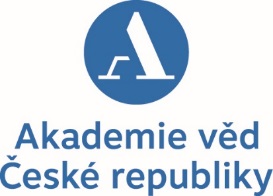 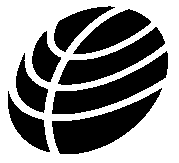 KOMISE PRO ŽIVOTNÍ PROSTŘEDÍAKADEMIE VĚD ČRaSPOLEČNOST PRO TRVALE UDRŽITELNÝŽIVOT / PRAŽSKÁ PRACOVNÍ SKUPINAsi dovolují pozvat naodborný pracovní seminářMetropolitní plán Prahy – jak dál?středa 15. 3. 2017, 15:00–17:30 hod.sál 108, I. patro Akademie věd ČR, Národní 3, Praha 1Podle předkladatelů je Metropolitní plán inovativním dokumentem – přichází se změnou paradigmatu v plánování města. Namísto dosavadního plánování města na základě funkčního využití ploch se navrací k předsocialistickému způsobu územního plánování: základním principem Metropolitního plánu je vymezování veřejných prostranství, struktury a kompozice zástavby či stanovení výškové regulace. Bude tomu tak skutečně? Jaké jsou návrhy na dopracování? K diskusi nad Metropolitním plánem byli pozváni odpovědní pracovníci Magistrátu hl. m. Prahy, Institutu plánování 
a rozvoje hl. m. Prahy a špičkoví odborníci na územní plánování. 
V diskusi vystoupí doc. Ing. arch. Petr Durdík a Ing. arch. Petr Vávra z Asociace pro urbanismus a územní plánování a také RNDr. Pavel Roušar, zastupitel Městské části Praha 21.PROGRAM 15.00	ÚvodMgr. Petra KolínskáMagistrát a zastupitelstvo hl. m. Prahy (HMP)15.15	Informace pořizovatele Ing. Martin ČemusOdbor územního rozvoje Magistrátu HMP15.30	Informace zpracovatele zástupce Institutu plánování a rozvoje HMP15.45	Základní koncepce Metropolitního plánu ve smyslu prostorového uspořádání a centralityprof. Ing. arch. Karel Maier, CSc. Ústav prostorového plánování fakulty architektury ČVUT 16.00	Úvahy nad návrhem nového územního plánu pro Prahu II.Ing. arch. Jaroslav Novák, CSc. oddělení ochrany přírody a krajiny Magistrátu HMP16.15	Přírodní rámec Prahy a jeho postavení v kontextu Evropydoc. RNDr. Jarmila KubíkováPřírodovědecká fakulta a Agentura ochrany přírody a krajiny 16.30	Diskuse17.30	Závěr Těšíme se na vaši účast!MUDr. Radim Šrám, DrSc. předseda Komise pro životní prostředí AV ČR,Pavel Šremer, místopředseda STUŽVyřizuje: Pavel Šremer, tel.: 732 966 595, e-mail: sremer@seznam.cz